四川太极大药房连锁有限公司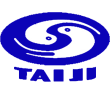       公文呈报单                                                                                                              2013年  9月 11 日文件标题： 都江堰市奎光路药店关于申请配置经营中药相关物资的公文呈报文件标题： 都江堰市奎光路药店关于申请配置经营中药相关物资的公文呈报文件标题： 都江堰市奎光路药店关于申请配置经营中药相关物资的公文呈报文件标题： 都江堰市奎光路药店关于申请配置经营中药相关物资的公文呈报内容提要：因奎光路经营需要，为了更好地开展门店工作，现需配置经营中药相关物资:中药标签一套·中药杆称250g两杆·电子称一台·对窝一个·配方斗两个·中药罐五个，望公司领导批准。内容提要：因奎光路经营需要，为了更好地开展门店工作，现需配置经营中药相关物资:中药标签一套·中药杆称250g两杆·电子称一台·对窝一个·配方斗两个·中药罐五个，望公司领导批准。内容提要：因奎光路经营需要，为了更好地开展门店工作，现需配置经营中药相关物资:中药标签一套·中药杆称250g两杆·电子称一台·对窝一个·配方斗两个·中药罐五个，望公司领导批准。内容提要：因奎光路经营需要，为了更好地开展门店工作，现需配置经营中药相关物资:中药标签一套·中药杆称250g两杆·电子称一台·对窝一个·配方斗两个·中药罐五个，望公司领导批准。呈报部门： 都江堰市奎光路药店呈报人： 张艳部门负责人意见：部门负责人意见：部门负责人意见：部门负责人意见：分管部领导意见：分管部领导意见：分管部领导意见：分管部领导意见：董事长意见：董事长意见：董事长意见：董事长意见：